Bandscheibenvorfall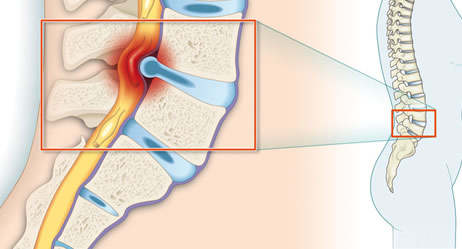 